Федеральное государственное казенное общеобразовательное учреждение «Волгоградский кадетский корпус Следственного комитетаРоссийской Федерации имени Ф.Ф. Слипченко»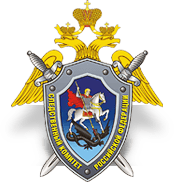 ИНДИВИДУАЛЬНЫЙ ПРОЕКТна тему: «Реформы Александра 2 и их отражение в романе Ф.М Достоевского Преступление и наказание»Волгоград – 2024ОГЛАВЛЕНИЕВВЕДЕНИЕ……………………………………………………………...2ГЛАВА 1 ИСТОРИЧЕСКИЙ КОНТЕКСТ РЕФОРМ, А ТАКЖЕ ИХ ВЛИЯНИЕ В ПРОИЗВЕДЕНИИ.1.1 Реформы Александра II: Исторический Контекст………………...41.2 Александр II и Достоевский. Взаимосвязь и влияние. Преступление и наказание" как зеркало эпохи……………………………………………12ГЛАВА 2 ВЗГЛЯДЫ НА ТРУД ДОСТОЕВСКОГО2.1 Анализ моральные и этические дилемм романа……………………...15            2.2 Общественная Реакция и Критика……………………………………...18ЗАКЛЮЧЕНИЕ..............................................................................................21СПИСОК ИСТОЧНИКОВ И ЛИТЕРАТУРЫ..........................................22ПРИЛОЖЕНИЯ………………………………………………………………23ВВЕДЕНИЕРеформы Александра II, проводившиеся в Российской империи в середине XIX века, являются важной исторической темой, которая до сих пор заинтересовывает исследователей и общественность. Эти реформы имели значительное влияние на развитие политической и социальной сферы России и имели отражение в литературе того времени.Один из наиболее известных романов, отражающих эти реформы, - "Преступление и наказание" Федора Достоевского. Роман является глубоким исследованием человеческой психологии, моральных дилемм и моральных ценностей в условиях временных перемен.В "Преступлении и наказании" Достоевский освещает вопросы неравенства, нищеты и социальных проблем, которые были актуальными в то время. Реформы Александра II, направленные на модернизацию Российской империи и освобождение крестьян, также нашли отражение в романе через персонажей, таких как Раскольников, Соня Мармеладова и другие.Актуальность данной темы в настоящее время заключается в том, что реформы Александра II имеют долгосрочные последствия для развития России и до сих пор оказывают влияние на ее современное общество и политику. Исследование этих реформ и их отражение в литературе помогает нам лучше понять историю и идеологические проблемы того времени, а также задуматься о их связи с нашим собственным временем и обществом.Проблема исследования: Влияние реформ, проведенных Александром II, на общественное сознание и моральный кодекс в России и их отражение в романе Ф. М. Достоевского "Преступление и наказание".Гипотеза: Реформы Александра II, в особенности отмена крепостного права и введение новой уголовной системы, существенно изменили общественное мировоззрение и разбудили моральные дилеммы у героев романа "Преступление и наказание", что отразилось на их поступках и внутреннем конфликте.Объект исследования: Влияние реформ Александра II на общественное сознание и моральный кодекс в России.Предмет исследования: Реформы Александра II и их отражение в романе "Преступление и наказание" Ф. М. Достоевского.Цель исследования: Изучить влияние реформ Александра II на общественное сознание и моральный кодекс в России, а также выявить и проанализировать их отражение в романе "Преступление и наказание".Задачи исследования:Изучить исторический контекст реформ Александра II и их цель.Проанализировать изменения в общественном сознании и моральном кодексе, вызванные реформами.Анализировать роман "Преступление и наказание" Достоевского с точки зрения отражения реформ в повествовании и характерах героев.Сопоставить результаты исследования влияния реформ Александра II и их отражения в романе "Преступление и наказание".Сделать выводы о влиянии реформ на литературу и общественное развитие.ГЛАВА 1 ИСТОРИЧЕСКИЙ КОНТЕКСТ РЕФОРМ, А ТАКЖЕ ИХ ВЛИЯНИЕ В ПРОИЗВЕДЕНИИ.1.1 Реформы Александра II: Исторический Контекст Александр II вступил на престол в 1855 году, став царем Российской империи в период острых социальных и политических противоречий. Его правление было отмечено проведением ряда ключевых реформ, которые наметили путь к современному облику России. Мы хотим представить вам основные реформы и их сущность:Крестьянская реформа 1861 года была одним из наиболее значимых законодательных актов в истории России. Основной целью реформы было освобождение крестьян от личной зависимости от помещиков и предоставление им права на свободу передвижения и выбор места жительства. Для этого был установлен выкупной платеж за землю, которую крестьяне могли приобрести у помещиков.Крестьяне получали землю в собственность, но они должны были выплачивать государству выкупную плату за нее в течение 49 лет. Это означало, что многие крестьяне не могли позволить себе купить землю и оставались в зависимости от помещиков.Реформа также предусматривала создание новых органов самоуправления, таких как сельские и волостные советы. Эти органы были ответственны за управление землями и решение споров между крестьянами и помещиками.Кроме того, реформа расширила гражданские свободы и права крестьян, включая право на свободу передвижения и выбора места жительства. Это позволило многим крестьянам переехать в города и начать новую жизнь.Однако реформа не решила всех проблем, связанных с крепостным правом. Многие крестьяне не смогли выкупить землю, а те, кто смог, часто сталкивались с проблемами выплаты выкупной платы. Кроме того, реформа не решила проблему социального неравенства между крестьянами и помещиками.Таким образом, крестьянская реформа 1861 года была важным шагом на пути к модернизации России, но она не решала всех проблем, связанных с крепостным правом, и вызвала множество противоречий и конфликтов в обществе.Судебная реформа 20 ноября 1864 года Александр II в Царском Селе подписал Указ Правительствующему сенату, в котором говорилось о намерении водворить в России суд «скорый, правый, милостивый и равный для всех подданных», а также возвысить судебную власть и дать ей надлежащую самостоятельность. Для этого были приняты «Устав гражданского судопроизводства», «Устав уголовного судопроизводства», «Учреждение судебных установлений», «Устав о наказаниях, налагаемых мировыми судьями» и «Изменение судопроизводства в старых судебных местах».В результате реформы судебная власть отделилась от административной, у судов появилась независимость, гласность, открытость и состязательность. Дела стали делиться на гражданские и уголовные, а судопроизводство – на предварительное и судебное. Каждое судебное действие должно было выполняться в установленный срок, что значительно ускорило разбирательство. Были отменены некоторые виды телесных наказаний (розги, плети, шпицрутены, палки, клейма) для мужчин и все виды – для женщин. Появился институт судебных следователей. Именно они возбуждали следственное дело, руководили оперативной деятельностью полиции, опрашивали свидетелей и подозреваемых, собирали доказательства, то есть выполняли функции современных дознавателей и следователей. О начале каждого следственного действия следователь уведомлял прокуратуру. Когда следователь решал, что имеется достаточно доказательств для обвинения либо прекращения преследования, он передавал следственное дело прокурору. Следователи состояли при окружных судах, были процессуально независимыми, несменяемыми и при нехватке судей могли заменить их. Прокуратура стала обособленной ветвью судебного ведомства и подчинялась министру юстиции. Прокуроры могли возбуждать уголовное преследование, руководить полицейскими на стадии дознания и надзирать за их действиями. На предварительном следствии прокурор наблюдал за следователем и мог предложить ему совершить те или иные действия. Прокуроры проверяли законность содержания под стражей, посещали места заключения и отдавали приказы о немедленном освобождении незаконно лишенных свободы. Они составляли обвинительные заключения или предложения о прекращении дел, представляли их в суды и поддерживали обвинение, контролировали исполнение приговора. Прокуроры должны были работать при общих судах всех уровней. В гражданских процессах они представляли интересы казны. В противовес прокурорам появились адвокаты (присяжные поверенные). Адвокатом мог стать только человек с профильным высшим образованием и пятилетним стажем работы. Кандидатов утверждал выборный Совет присяжных поверенных, он же объявлял выговоры, временно приостанавливал деятельность защитников и исключал их из корпорации. Присяжные поверенные могли действовать лишь в судах того округа, при котором они состояли. Их услуги оплачивались по письменному соглашению сторон или по официальной таксе, а если подсудимый не был способен внести деньги – из фонда, в который поступал определенный процент от гонораров всех поверенных округа. Особо тяжкие уголовные дела рассматривали присяжные заседатели, которые выносили вердикт путем тайного голосования. Коллегия присяжных утверждалась губернатором с учетом оседлости (не менее двух лет), возраста (от 25 до 70 лет), благосостояния (в собственности должно быть имущество на сумму не менее 2000 руб.). Судебные уставы 1864 года также вводили нотариат и службу судебных приставов. Нотариусы рассматривали документы и устанавливали их подлинность, а старшие нотариусы вели крепостные книги – реестры сделок с недвижимостью. Нотариусы служили при окружных судах, однако могли иметь и свой собственный офис. Их зарплата состояла из вознаграждений от клиентов по тарифу. Судебные приставы были при каждом суде, они вручали участникам процесса повестки и документы, помогали исполнять судебные решения. Приставы при вступлении в должность вносили залог и вступали в самоуправляемые корпорации, которые солидарно отвечали за ущерб от неправомерных действий своих членов.В результате реформы суды стали общими для всех сословий, а стороны по делу получили одинаковые права и процессуальную независимость на предоставление и опровержение доказательств. Были созданы две ветви судов по две инстанции в каждой – мировые суды и мировые съезды, окружные суды и окружные съезды. Окружные судьи назначались пожизненно, мировые избирались на определенный срок. Стать судей мог только человек с юридическим образованием, судебным опытом и безупречной репутацией. В первые годы реформы отбор таких лиц был настолько строгим, что чиновники Минюста лично объезжали губернии и знакомились с кандидатами.Мировой суд рассматривал мелкие гражданские дела и кражи, а окружной – гражданские и уголовные дела, которые не относились к компетенции мировых судов. В качестве общей третьей инстанции функционировали кассационные департаменты сената. Также действовала Судебная палата, где рассматривались в качестве суда первой инстанции дела о государственных преступлениях и преступлениях, совершенных чиновниками, в качестве суда апелляционной инстанции – жалобы на решения окружных судов. Следствие по политическим делам вела жандармерия, а рассматривало Особое присутствие Правительствующего сената. Важные политические дела слушал Верховный уголовный суд. Назначить смертную казнь мог только сенат и Военный суд. Император оставлял за собой право вмешаться в рассмотрение наиболее важных процессов. Первый суд, созданный по новым правилам, открылся в 1866 году в Санкт-Петербурге. На торжественной церемонии присутствовал министр юстиции Дмитрий Замятнин и иностранные гости. В том же году заработали суды в Новгородской, Псковской, Московской, Владимирской, Калужской, Рязанской, Тверской, Тульской и Ярославской губерниях. Предполагалось, что переходный период займет четыре года, в действительности процесс распространения новой судебной системы затянулся почти на четверть века.Военная реформа Целью военной реформы было создание армии, которая бы была незначительной в мирное время (и не требовала больших средств на содержание), но при этом могла бы быстро мобилизоваться и развернуться в период военных действий. Главным событием всей военной реформы стал выпуск Манифеста о всеобщей воинской повинности и Устава о воинской повинности 1 января 1874 года. Манифест провозглашал переход от рекрутского набора в армии к всеобщей повинности вне зависимости от сословия. Теперь в армии в течение 6 лет обязаны были отслужить все мужчины, включая крестьян. Откупиться от службы в армии было невозможно, призывались лица старше 20 лет. Это не только позволяло создать более обширную и мобильную армию, но также давало возможность представителям низших сословий достигнуть успеха благодаря службе в армии. Однако еще до принятия манифеста модернизации подверглась система управления армией. В частности, в 1864 году Россия была разделена на несколько военных округов, управление которыми осуществлялось местными органами, однако все они подчинялись военному министру. Это позволило избежать многих трудностей в управлении армией и сделать систему более организованной. Кроме того, для улучшения качества и мощи армии произошло полное перевооружение. Войска всех ведомств получили новое, современное оружие, также были реконструированы военные заводы, которые теперь могли обеспечивать армию большим количеством качественной техники. Дисциплина и образование солдат и офицеров также претерпели изменения. Были отменены телесные наказания, офицеры стали более образованными благодаря новым принципам воспитания. Стали появляться различные военные училища и академии. Появился военный суд и военная прокуратура, которые проводили гласные и негласные процессы. Это позволило улучшить дисциплину. Кроме того, разрабатывались новые военные законы, которые должны были отвечать современным условиям и повысить уровень российской армии, чтобы сделать ее конкурентоспособной.Военная реформа была одна из самых длительных в череде великих реформ Александра 2 и заняла почти два десятилетия. Однако, благодаря умело проведенным преобразованиям, удалось создать совершенно новую армию, которая отвечала всем современным стандартам. Более того, была преобразована не только сама армия, но и вся система в целом – теперь управление было менее централизованным, были созданы военные округа, в которых решения принимали местные управленцы, ориентируясь на ситуацию. Военный министр же занимался более глобальными вопросами, касающимися всей армии в целом, что позволило значительно повысить качество принимаемых решений. Реформы образования В 1863 году был утвержден новый университетский устав. Он не был принципиально новым, он скорее реставрировал те порядки, которые были введены еще в начале 19 века. Он предоставлял университетам весьма широкую автономию. Большинство должностей становились выборными. Контроль министерства просвещения сохранялся.В 1864 году было принято положение о начальных училищах и устав о средних учебных заведениях. Он позволял открывать соответствующие заведения не только государственным органам, но и общественным, земствам, например.Устав о средних учебных заведениях заложил основы на их разделение на 2 типа: классические гимназии, их выпускники имели право поступать в университет без экзаменов; и реальные училища.Была создана регулярная система женского образования в России. В первой половине 19 века получали образование, но это было либо домашнее образование, либо в частных пансионах с высокой платой, либо в привилегированных учебных заведениях. В 1860 году был принят закон о женских училищах. Они должны были создаваться в губернских городах. Было положено начало и высшему женскому образованию.В 1878 году в СПб были открыты Высшие женские курсы, они назывались Бестужевские, там обучались по программе университета.В 1863 году культурное ведомство было реорганизовано. Почти все цензурные дела были переданы министерству внутренних дел.В 1865 году был принят новый закон о печати.В чем суть цензурной реформы, которая дала больше возможности писать? Суть в том, что раньше в России было 2 типа цензуры: предварительная и карательная. Предварительная цензура существовала в России в 1-й половине 19 века. Суть в следующем: все печатные материалы представлялись цензору, он их проверял и либо разрешал печатать, либо запрещал. Ответственность в этом случае лежала на цензоре, а не на авторе.По закону 1865 года предварительная цензура сохранялась в обязательном порядке только на местах. А печатная продукция в столицах, это газеты и журналы, вместо предварительной цензуры могла устанавливаться карательная цензура, когда автор не предоставляет материалы цензору, сам печатает, но потом если что – будет сам отвечать.В Москве и СПб редакторы, а также авторы книг могли освобождаться с разрешения министра внутренних дел от цензуры, но при внесении большого залога.Помимо газет и журналов от предварительной цензуры могли освобождаться книги объемом более 10 печатных листов. Считалось, что толстую книгу никто особенно читать не будет, поэтому если там и будет написано не то, то это не так страшно. А вот тонкая – другое дело. Но на провинции это не распространялось.Министерство внутренних дел должно было контролировать содержание печатной продукции. Был определен перечень запрещенных тем. В случае нарушения министр имел право объявлять предостережение редактору газету или журнала. Третье предостережение означало приостановку издания сроком на полгода. Это экономически било сильно. Через полгода министра принимал решение, позволить издавать или выходил в Сенат с предложением о закрытии издания.Для истории отечественного образования характерно консервативно-либеральное противостояние и постоянная инверсия педагогических парадигм, способствовавшие формированию «догоняющего» типа образования, детерминированного нравственно и научно необоснованной государственной образовательной политикой.Федор Достоевский в романе "Преступление и наказание" подчеркивает реформы через различные элементы сюжета и характеров.Во-первых, Достоевский отражает социально-экономические проблемы того времени, которые создавали неравенство и бедность. Он изображает жизнь героев из низших слоев общества, которые сталкиваются с трудностями и неравноправием. Через эту проблематику автор предостерегает от необходимости перемен и реформирования системы.Во-вторых, Достоевский использует персонаж Раскольникова, чтобы исследовать эти социальные проблемы и реакцию на них. Раскольников, неблагополучный студент, решает совершить преступление, чтобы покончить с неравенством и несправедливостью. Однако, в процессе романа, он осознает, что его подход неправильный, и реформы должны осуществляться в рамках закона и морали.В-третьих, Достоевский использует мотив "человека-марионетки", чтобы подчеркнуть, что истинные реформы должны основываться на внутреннем преображении человека. Герои романа, такие как Соня Мармеладова, Лужин и Порфирий Петрович, представляют различные аспекты этого мотива. Это позволяет Достоевскому продемонстрировать, что изменения в обществе начинаются с изменений внутри каждого человека.Таким образом, Федор Достоевский акцентирует реформы в романе "Преступление и наказание" через отображение социальных проблем, развитие персонажей и акцент на внутреннем преображении каждого человека.1.2. Александр II и Достоевский. Взаимосвязь и влияние. Преступление и наказание" как зеркало эпохиАлександр II и Федор Достоевский имели взаимосвязь и оказывали влияние друг на друга в течение большого отрезка в их жизни.Александр II и Достоевский были современниками, оба жили в 19 веке и были непосредственными участниками духовной и культурной жизни России того времени. Александр II внес важные реформы в России, такие как отмена крепостного права и введение Земского устройства. Эти реформы имели глубокое влияние на общество и на Достоевского, который подробно описывал и анализировал эти изменения в своих произведениях. Достоевский написал несколько произведений, которые отражали социальные и политические противоречия своего времени, включая "Преступление и наказание", "Идиот" и "Братья Карамазовы". Персонажи его романов часто находились в ситуациях, где они сталкивались с репрессиями и ограничениями, связанными с политическим положением страны. Это отражает влияние политической обстановки на его творчество.Александр II и Достоевский также встречались и общались лично. Например, Александр II вручил Достоевскому орден Святой Анны за его литературную деятельность. Это свидетельствует о том, что император признавал важность и влияние творчества Достоевского на общество.Таким образом, Александр II и Достоевский имели взаимосвязь и оказывали влияние друг на друга. Реформы Александра II были отражены в творчестве Достоевского, который, в свою очередь, являлся важным литературным и интеллектуальным голосом своего времени."Преступление и наказание" Федора Достоевского действительно можно назвать зеркалом эпохи, в которой он жил и творил. Роман был написан в 1866 году, в период, когда Россия переживала социальные, политические и моральные потрясения.Одна из главных тем романа - преступление и его последствия. Достоевский изучает психологию преступника и его внутренний мир, раскрывая причины и мотивы, которые приводят к совершению преступления. Раскол внутри героя Раскольникова между его нравственными убеждениями и желанием преодолеть общепринятые моральные нормы отражает душевные страдания действительности, где герои оказываются в ловушке между началом и концом.Роман также освещает важные социальные и экономические проблемы своего времени. Достоевский описывает жизнь и быт Петербурга, где разрывы между богатыми и бедными, добрыми и злыми, честными и коррумпированными являются яркими и неразрывными. Автор затрагивает тему неравенства и социального конфликта, подчеркивая скрытые противоречия в обществе и несправедливость суда."Преступление и наказание" также является зеркалом нравов и морали, в котором отражается стремление автора к обновлению духовных ценностей и поиску высшей смысловой установки. Герой Родион Раскольников олицетворяет героев своего времени, которые ищут истину и пытаются понять свое место в мире, приходя к выводу, что истинное и действенное нравственное правило может быть найдено только через испытания, страдания и самопознание.Таким образом, "Преступление и наказание" Федора Достоевского является не только отражением эпохи, но и незабываемым литературным произведением, которое по сей день привлекает читателей своей актуальностью и глубоким осмыслением морали и человеческой природы.ГЛАВА 2 ВЗГЛЯДЫ НА ТРУД ДОСТОЕВСКОГО2.1.  Анализ моральные и этические дилемм романа:"Преступление и наказание" — это роман Федора Достоевского, который исследует сложные моральные и этические вопросы, связанные с преступностью и наказанием. В центре сюжета находится главный герой Родион Раскольников, который совершает убийство, чтобы доказать свою теорию о "выдающихся людях".Одной из главных тем романа является вопрос о том, что же такое настоящая справедливость. Раскольников считает, что он имеет право совершить убийство, чтобы доказать свою теорию о "выдающихся людях". Он считает, что общество несправедливо относится к нему и другим людям, и что единственный способ исправить эту несправедливость — это совершить преступление.Романы Федора Достоевского часто накладывают весьма сложные этические и моральные дилеммы на его персонажей. Некоторые из них включают:Должность человека в мире: Многие персонажи Достоевского контролируются жаждой власти и социальным статусом. Это часто ведет к дилемме между тем, чтобы достичь желаемого социального положения и сохранить свою совесть и моральные принципы.Искупление и прощение: Многие персонажи страдают от ощущения вины и жажды прощения. Вопрос заключается в том, насколько они должны искать искупление и простить себя или получить прощение от других.Понятие свободы: Достоевский обращает внимание на вопрос о границе между свободой и злом. Какой компромисс может существовать между индивидуальной свободой и ответственностью перед обществом?Справедливость и моральное право: в романах Достоевского часто возникают ситуации, в которых персонажи сталкиваются с дилеммой между тем, чтобы делать то, что справедливо и морально правильно, и тем, чтобы следовать общественным правилам и нормам.Вера и сомнение: Многие персонажи Достоевского борются с вопросами веры и сомнения, особенно относящимися к существованию Бога, смыслу жизни и моральным нормам.В целом, романы Достоевского предлагают сложные этические и моральные дилеммы, оставляя читателей с вопросами без четких ответов и вызывая обширные дискуссии о важных аспектах человеческой природы и морали.Любое произведение ценно прежде всего тем, как оно отвечает на важнейшие вопросы современности. Роман Достоевского «Преступление и наказание» —одно из выдающихся произведений мировой литературы, это «энциклопедия» жизни России 60-х годов, книга великой скорби, раскрывающая бесчеловечность буржуазно-крепостнического общества. Создавая свое произведение, Достоевский хотел показать внутренний мир жителей Петербурга из бедных кварталов, условия, в которых они живут, их отношение к жизни, поиски выхода из мира расчета и наживы в царство настоящей, доброй правды. Это и стало основной идеей романа. В романе все взаимосвязано: образ жизни, мысли, поступки. Живя в тесных каморках, не имея возможности уехать за город даже летом, люди живут в состоянии постоянного уныния, проводя большее свое время в пивных. Безысходность становится лейтмотивом романа. И неудивительно, что у одного из этих людей, Родиона Раскольникова, возникает идея изменить свое существование. Положение безнадежности, тупика толкает его на моральное преступление против самого себя. Замысел его страшен, потому что к цели он идет, совершая убийство, но преследует Раскольников благородные цели. Убив старуху, Родион собирался отдать деньги нуждающимся, опираясь на услышанные слова: «Одна смерть и сто жизней взамен —да ведь тут арифметика! » С другой стороны, он хотел проверить свою идею о существовании людей, которым разрешено совершать убийства, и людей, которые этого делать не могут. Кроме того, он хотел испытать на себе свою идею: «Тварь ли я дрожащая или право имею? » И, совершив преступление, Раскольников понимает, что принадлежит ко второму типу людей. В романе одно из главных мест занимает религиозная тема. Своим преступлением Раскольников нарушает главные христианские заповеди. Одними из самых важных являются идеи смирения и раскаяния. Родион не понимает своей вины с этой точки зрения, а именно это, по мнению автора, заставляет героя мучиться, меняет его жизнь. Не только Родион Раскольников переступает через христианские заповеди, их нарушает и Соня Мармеладова. Соня Мармеладова, чистая и невинная девушка, неспособная в мире наживы заработать денег честным трудом, вынуждена торговать собой, преступая нравственные законы. Идея самопожертвования, отказа от себя, воплощенная в Соне, поднимает этот образ до символа страдания человеческого. Страдание слилось для Достоевского с любовью. Соня — олицетворение любви к людям, именно поэтому она сохранила нравственную чистоту в той грязи, в которую бросила ее жизнь. Кроме того, Соня очень религиозна, она свято верит в существование святых и во все, о чем написано в Библии. Через эту веру она находит свое успокоение. Родион терпит муки, потому что у него нет той поддержки, какая есть у Сони со стороны Бога. Чтобы облегчить мучения Раскольникова, Соня предлагает ему публично покаяться — это тоже одна из христианских традиций. Однако, заметив, что его не понимают, Раскольников оставляет эту затею. Все дело в том, что причина его переживаний заключается в нем самом. По характеру Родион Раскольников добрый, мягкий человек, тому подтверждение его поступок в доме Мармеладовых, когда он отдает свои последние деньги. Совершая преступление, он делает что-то противоестественное по отношению к себе же. Раскольников испытывает отвращение и ненависть и к себе, и ко всем. Сон, приснившийся накануне убийства, про жестокое убийство лошади говорит, что героя возмущает насилие над живым существом. Достоевский усугубляет положение героя, хочет до конца показать, что происходит с человеком, переступившим запретную черту, человеческую природу, поставившим себя наравне с Богом, создавшим людей. Мало того что у Раскольникова после убийства начинается нервное расстройство, с ним происходит самое страшное, что может быть: он теряет связи с окружающими людьми, отрезает себя «ножницами» от тех, кому сострадал. И уже самые близкие люди не в силах ему помочь.2.2 Общественная Реакция и КритикаВ конце XIX века роман «Преступление и наказание» Федора Достоевского стал объектом внимания и обсуждения многих литературных критиков. Некоторые из них высказывались положительно о произведении, признавая его гениальность и значимость, в то время как другие высказывали свои сомнения и критику.Положительные отзывы:Некоторые критики признавали роман «Преступление и наказание» одним из величайших произведений русской литературы. Они отмечали глубину и сложность характеров героев, а также мастерство автора в создании напряженной атмосферы и психологической напряженности. Критики отмечали, что роман является проницательным и глубоким исследованием человеческой природы и моральных дилемм.Критика и сомнения:Однако, не все критики разделяли положительное мнение о романе. Некоторые из них высказывали свои сомнения относительно логики сюжета и поведения героев. Они считали, что роман мог бы быть более компактным и логичным. Однако, несмотря на это, большинство критиков все же признавали гениальность и значимость произведения.Таким образом, критика романа «Преступление и наказание» в конце XIX века была разнообразной. Однако, несмотря на различные мнения, роман оставался одним из самых значимых произведений Федора Достоевского и продолжал оказывать влияние на литературу и общество.Современная оценка романа «Преступление и наказание» Федора Достоевского продолжает подтверждать его статус великого литературного произведения. Роман до сих пор является одним из самых известных и влиятельных произведений мировой литературы.Одним из ключевых аспектов, которые современные критики отмечают в романе, является его глубокая психологическая проработка персонажей. Достоевский смог создать уникальных и сложных героев, которые вызывают интерес и симпатию у читателей. Главный герой, Раскольников, стал одним из самых известных и запоминающихся персонажей в литературе. Его внутренние борьбы, моральные дилеммы и постепенное осознание своих преступлений делают его персонажем, с которым читатели могут сопереживать и анализировать.Кроме того, роман «Преступление и наказание» до сих пор актуален в своих темах и идеях. Вопросы о справедливости, морали, границах человеческой природы и влиянии общества на индивида остаются важными и обсуждаемыми в нашем времени. Роман вызывает размышления о нравственности и этических проблемах, что делает его актуальным и значимым для современного читателя.Стиль и язык романа также продолжают впечатлять современных критиков. Достоевский использовал различные литературные приемы, чтобы передать сложность и многообразие человеческой психологии. Его описания, диалоги и внутренние монологи создают атмосферу напряжения и эмоциональной интенсивности, которая захватывает читателя с первых страниц (см приложение 1)В целом, современная оценка романа «Преступление и наказание» подтверждает его статус великого произведения мировой литературы. Роман продолжает вдохновлять и влиять на писателей, читателей и общество в целом своими актуальными темами, глубокой психологической проработкой персонажей и мастерством языка.ЗАКЛЮЧЕНИЕ:Реформы Александра II были одним из самых значительных событий в истории России. Император проводил масштабные реформы, направленные на модернизацию страны и укрепление ее позиций в мире. Однако, эти реформы вызвали множество противоречий и конфликтов в обществе.Отражение этих реформ можно найти в романе Достоевского "Преступление и наказание". Главный герой Родион Раскольников совершает убийство, чтобы доказать свою теорию о "выдающихся людях". Это преступление становится символом эпохи, где люди ищут решения своих проблем в насилии и преступности.В процессе развития сюжета Раскольников начинает осознавать, что его действия несут в себе множество моральных и этических проблем. Он понимает, что его теория о "выдающихся людях" не имеет никакого научного обоснования и что убийство — это неправильное и аморальное действие.Роман «Преступление и наказание» является одним из величайших произведений русской литературы. В нем автор Федор Достоевский исследует тему преступления, наказания и внутреннего преображения главного героя. Роман вызывает множество вопросов и размышлений о морали, справедливости и человеческой природе. Он остается актуальным и влияет на современную литературу и общество. «Преступление и наказание» является важным произведением, которое стоит прочитать и изучить.БИБЛИОГРАФИЯФ.М. Достоевский Преступление и наказание / Ф.М. Достоевский // [Электронный ресурс] URL: https://ilibrary.ru/text/69/p.1/index.html (Дата обращения: 21.09.2023)Критика о романе "Преступление и наказание", отзывы современников / В.В. Розанов // [Электронный ресурс] URL: https://www.literaturus.ru/2020/09/kritika-prestuplenie-i-nakazanie-otzyvy-sovremennikov.html (Дата обращения 12.10.2023)Критика о романе "Преступление и наказание": статьи и оценка критиков /Н.Н. Страхов // [Электронный ресурс] URL: https://сезоны-года.рф/Преступление%20и%20наказание%20критика.html (Дата обращения 24.10.2023)Судебные реформы Александра 2 как фактор сюжета романа Ф.М. Достоевского «Преступление и наказание /Жаров В.А. // [Электронный ресурс] URL: http://eprints.tversu.ru/9546/1/32-37.pdf (Дата обращения 19.12.2023)Адвокатура, общество и государство. История русской адвокатуры: в 2 т. Т. 1 / Сост. С.Н. Гаврилов. М.: Юристъ, 1997. 357 с. // [Электронный ресурс] URL: http://lawlibrary.ru/izdanie14777.html (Дата обращения 14.01.2024) Некрасов Н.А. Собр. соч.: в 8 т. Т. 3. М.: Худож. лит.,. 1965. 470 с. 6. Реформы Александра II / Сост. О.И. Чистяков, Т.Е. Новицкая М.: Юрид. лит., 1998. 464 с. [Электронный ресурс] URL: https://search.rsl.ru/ru/record/01000568039 (Дата обращения 20.02.2024)Реформа цензуры / О. И. Чистяков, Т. Е. Новицкая. - Москва : Юридическая литература, 1998. - 460 с. / [Электронный ресурс] URL: https://bik.sfu-kras.ru/elib/view?id=BOOK1-63.3%282%2947-8/Р%20456-869430 (Дата обращения 22.02.2024)ПРИЛОЖЕНИЕ 1«Прошел итоговую публичную защиту»Баллы _______Отметка____________Дата  ___________________________Выполнил:вице-мл сержант 10 «А» классаТрегубенко Михаил Антонович_____________________________Протокол № _____________________Экспертная комиссия:________________________________________________________________________________________________________________________________ ________________________________Руководитель:Баландина Наталья Александровнаучитель русского языка и литературывысшая квалификационная категория____________________________АспектОписаниеАвторФёдор Михайлович ДостоевскийГод написания1866ЖанрПсихологический романГлавный геройРодион РаскольниковСюжетСтудент Раскольников совершает преступление, убивая старушку-процентщицу, и пытается оправдать свой поступок теорией “высшей справедливости”. Однако, он сталкивается с внутренними муками совести и наказанием.ТемыМораль, справедливость, преступление, наказание, внутренний конфликтВлияние на литературуРоман оказал значительное влияние на развитие психологической прозы и стал одним из важнейших произведений русской литературыОценка критиковВ начале получил смешанные отзывы, но со временем стал признанным классическим произведением